3GPP TSG-RAN WG4 Meeting #94-e	R4-20xxxxxElectronic Meeting, Feb.24th – Mar.6th 2020Agenda item:			xx.xx.xxSource:	Moderator (Apple)Title:	Email discussion summary for RAN4#94e_#61_NR_RF_FR2_req_enh_RRMDocument for:	InformationIntroductionTwo RRM core requirements related aspects are identified in Rel-16 FR2 RF enhancement WI. One is related to MRTD in FR2 and the other is related to non-simultanous UL transmissionList of candidate target of email discussion for 1st round and 2nd round 1st round: 8.14.2 RRM core requirements (38.133)	[NR_RF_FR2_req_enh]: 8.15.1.9 Non-simultaneous UL carrier operation in FR22nd round: TBATopic #1: RRM for inter-band CA in FR2Main technical topic overview. The structure can be done based on sub-agenda basis. Companies’ contributions summaryOpen issues summaryBefore e-Meeting, moderators shall summarize list of open issues, candidate options and possible WF (if applicable) based on companies’ contributions.Sub-topic 1-1: MRTD for inter-band CA in FR2Sub-topic description: In RAN4#93, it was agreed in R4-1916024 that There shall be no change in BS TAE requirement.In RRM session in RAN4#94, discuss if MRTD can be reduced or not.Alt.1: Max propagation delay difference is 1 us, and MRTD can be revised to 4 usAlt.2: No change in MRTD, i.e., 8us.Alt.3: Other values not precluded.Issue 1-1: MRTD valueProposalsOption 1: Reduce the MRTD for FR2 inter-band CA (2 companies)Option 1-1: 2 different MRTD requirements for FR2 inter-band CA from the same group (28+28 or 39+39) and different groups (28+39).Within the same group (28+28 or 39+39): 260nsAcross different groups (28+39): [4 or 5]usOption 1-2: Reduce the MRTD for FR2 inter-band CA to 4us: Max propagation delay difference is 1us.Option 2: Keep MRTD for FR2 inter-band CA unchanged (1 company)Recommended WFSub-topic 1-2: Interruption and scheduling restriction for UE not supporting simultanous Tx/Rx for inter-band CASub-topic description: In RAN4#93, it was agreed in R4-1916024 that For UE not supporting simultaneous Tx/Rx for inter-band CA, a solution to avoid simultaneous Tx & Rx in FR2 DL CA scenarios is needed; potential alternatives are:Alt. 1: Assume all CCs in FR2 inter-band CA combinations have the same UL/DL TDD configuration and reflect the worst case alignment as an interruption requirement; further specification details can be discussed as part of the Rel-16 RRM workAlt. 2: It is UE implementation issue to discard DL symbols that can not be processed before UL; the specification impact is FFS and can be discussed as part of the Rel-16 RRM workAlt. 3: Other solutions are not precludedIssue 1-2: Interruption and scheduling restriction for UE not supporting simultaneous Tx/Rx for inter-band CAProposal on interruption: If the DL symbols are not SSB symbols or CSI-RS symbols or RSSI symbols for mobility measurement, it is UE implementation issue to discard DL symbols that cannot be processed overlapped/before/after UL symbols, and no RAN4 requirement will be defined for this case.Proposal on scheduling restriction: If the DL symbols are SSB symbols or CSI-RS symbols or RSSI symbols for mobility measurement, the R15 FR2 scheduling restriction requirement shall apply, and those DL symbols shall be prioritized than the UL transmission to serving cell.Recommended WFCompanies views’ collection for 1st round Open issues CRs/TPs comments collectionMajor close-to-finalize WIs and Rel-15 maintenance, comments collections can be arranged for TPs and CRs. For Rel-16 on-going WIs, suggest to focus on open issues discussion on 1st round.Summary for 1st round Open issues Moderator tries to summarize discussion status for 1st round, list all the identified open issues and tentative agreements or candidate options and suggestion for 2nd round i.e. WF assignment.Recommendations on WF/LS assignment CRs/TPsModerator tries to summarize discussion status for 1st round and provides recommendation on CRs/TPs Status update Discussion on 2nd round (if applicable)Summary on 2nd round (if applicable)Moderator tries to summarize discussion status for 2nd round and provided recommendation on CRs/TPs/WFs/LSs Status update suggestion Topic #2: Non-simultanous UL for non-contiguous UL CA in FR2Main technical topic overview. The structure can be done based on sub-agenda basis. Companies’ contributions summarySub-topic 2-1: Non-simultanous UL for non-contiguous UL CA in FR2The following agreements in R4-1913055 were reached during the RAN4 #92bis meeting Issue 2-1: Feasibility and down-selection of the switching mechanism for non-simultaneous UL-	Alt.1: apply the BWP switching framework-	DCI-based, RRC-based, and timer-based scenarios are not precluded-	Alt.2: apply the MAC CE based SCell activation framework-	UL and DL are activated and deactivated together-	Alt.3: apply the RRC based SCell configuration frameworkOnly Alt.3 is applicable to SA FR2+FR2 CA or NSA LTE+FR2+FR2 DC scenariosCompanies views’ collection for 1st round Open issues CRs/TPs comments collectionMajor close-to-finalize WIs and Rel-15 maintenance, comments collections can be arranged for TPs and CRs. For Rel-16 on-going WIs, suggest to focus on open issues discussion on 1st round.Summary for 1st round Open issues Moderator tries to summarize discussion status for 1st round, list all the identified open issues and tentative agreements or candidate options and suggestion for 2nd round i.e. WF assignment.Recommendations on WF/LS assignment CRs/TPsModerator tries to summarize discussion status for 1st round and provides recommendation on CRs/TPs Status update Discussion on 2nd round (if applicable)Summary on 2nd round (if applicable)Moderator tries to summarize discussion status for 2nd round and provided recommendation on CRs/TPs/WFs/LSs Status update suggestion T-doc numberCompanyProposals / ObservationsR4-2000456MediaTekObservation 1: Given no deployments or devices for FR2 inter-band CA at this moment, the concern of backward compatibility due to revising the MRTD requirements should not be a problem hereObservation 2: According to current inter-band CA MRTD and TAE requirements, the max difference in propagation delay is 1500m which is obvious an over design of the FR2 system. It is possible to reduce the MRTD so that we can save some UE complexity without scarifying the flexibility in FR2 deployment.Proposal 1: To align with the discussion in FR session, RRM session should also consider 2 different MRTD requirements for FR2 inter-band CA from the same group (28+28 or 39+39) and different groups (28+39).Proposal 2: Revise the MRTD requirement for FR2 inter-band CA to Within the same group (28+28 or 39+39): 260nsAcross different groups (28+39): [4 or 5]usR4-2000786AppleProposal 1: reduce the MRTD for FR2 inter-band CA to 4us: Max propagation delay difference is 1us.Proposal 2: If the DL symbols are not SSB symbols or CSI-RS symbols or RSSI symbols for mobility measurement, it is UE implementation issue to discard DL symbols that cannot be processed overlapped/before/after UL symbols, and no RAN4 requirement will be defined for this case.Observation: If UE can indicate network the exact time difference between CCs, that would be helpful to network to decide how many symbols can be scheduled during Rx/Tx transition.Proposal 3: If the DL symbols are SSB symbols or CSI-RS symbols or RSSI symbols for mobility measurement, the R15 FR2 scheduling restriction requirement shall apply, and those DL symbols shall be prioritized than the UL transmission to serving cell.R4-2001581Huawei, HiSiliconObservation 1: For UE capable of common beam management, 3us~8us MRTD would cause that additional 1 symbol margin need to be considered for defining measurement and scheduling restriction requirements for FR2 inter-band CA.Proposal 1: From RRM perspective, there is no need to reduce current MRTD requirements for FR2 inter-band CA.CompanyCommentsXXXSub topic 1-1: Sub topic 1-2:….Others:CR/TP numberComments collectionXXXCompany AXXXCompany BXXXYYYCompany AYYYCompany BYYYStatus summary Sub-topic#1Tentative agreements:Candidate options:Recommendations for 2nd round:WF/LS t-doc Title Assigned Company,WF or LS lead#1CR/TP numberCRs/TPs Status update recommendation  XXXBased on 1st round of comments collection, moderator can recommend the next steps such as “agreeable”, “to be revised”CR/TP/LS/WF numberT-doc  Status update recommendation  XXXBased on 2nd round of comments collection, moderator can recommend the next steps such as “agreeable”, “to be revised”T-doc numberCompanyProposals / ObservationsR4-2002163AppleObservation 1: BWP switching framework is more efficient in terms of switching delay. However the feasible is subject to further study.Observation 2: SCell activation framework should be feasible to enable NSU.  The related activation/deactivation delay should be further investigated.Observation 3: SCell configuration framework will result in long switching delay to make NSU less efficient in terms of switching delay. However, compared to Alt. 2, Alt. 3 can be more power efficient.  Proposal: RRM related work should be kicked off to investigatethe feasibility of extending BWP switching framework to NSUthe SCell activation framework based NSU switching delay and how to fit it into NSU time frame.Non-simultaneous uplink in NC carriers (1)-	Definitions-	Simultaneous operation refers to active and allocated UL CCs in multiple non-contiguous sub-blocks-	Non-simultaneous operation refers to active and allocated UL CCs in a single sub-block of contiguous carriers-	Proposed mechanisms to enable non-simultaneous operation-	Alt.1: apply the BWP switching framework-	DCI-based, RRC-based, and timer-based scenarios are not precluded-	Alt.2: apply the MAC CE based SCell activation framework-	UL and DL are activated and deactivated together-	Alt.3: apply the RRC based SCell configuration framework-	Only Alt.3 is applicable to SA FR2+FR2 CA or NSA LTE+FR2+FR2 DC scenarios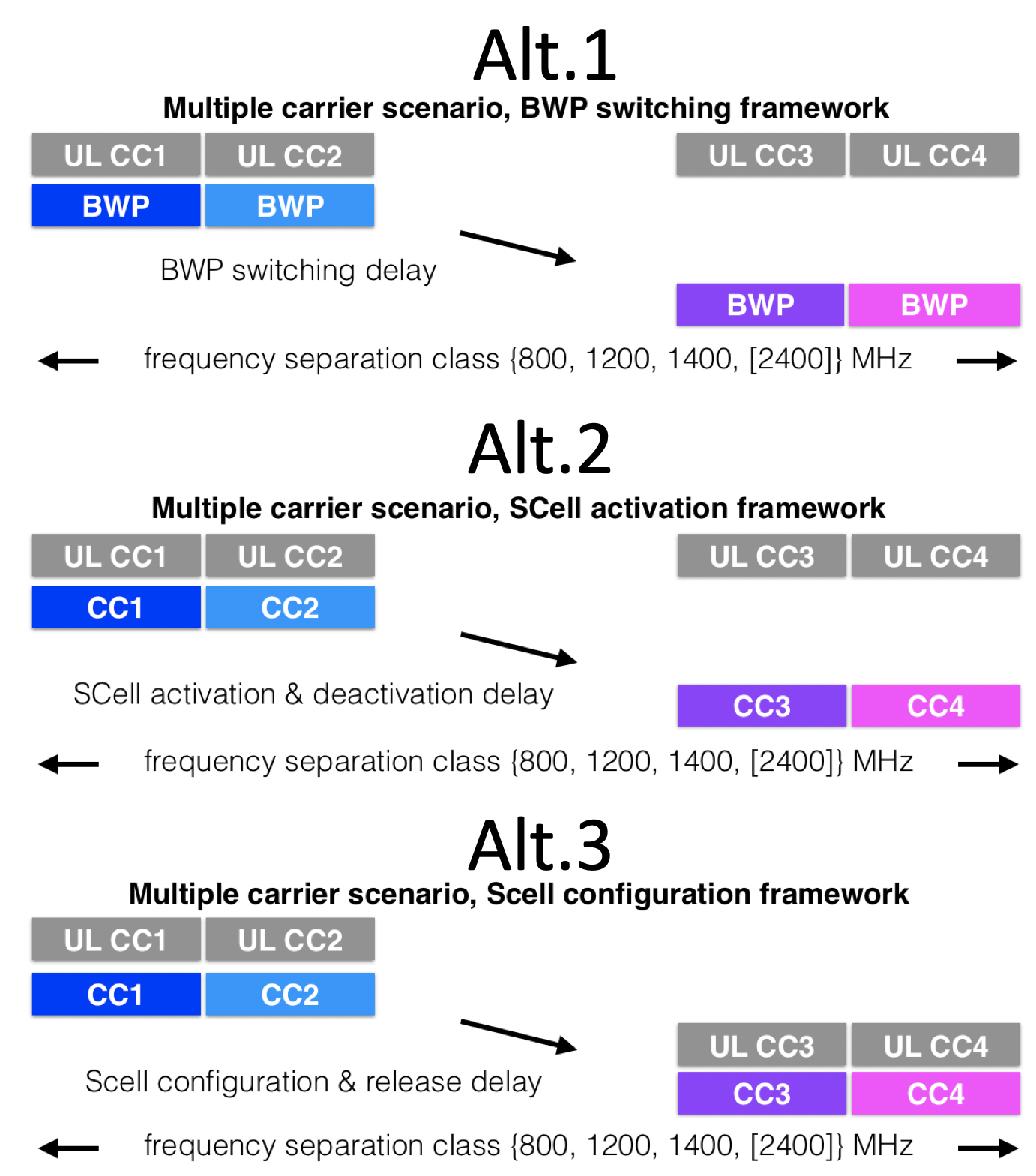 Non-simultaneous uplink in NC carriers (2)-	RAN4 will further study the benefit of non-simultaneous UL in non-contiguous carriers from the points of view of improved output power due to reduced MPR and reduced power consumption, e.g., FR1 (pcell) + FR2 (scells) configuration-	RAN4 will further study the feasibility of non-simultaneous UL in non-contiguous carriers-	The switching mechanism shall be down-selected between Alt.1, Alt.2, and Alt.3 during the RAN #93 meeting. -	Other options are not precludedCompanyCommentsXXXSub topic 1-1: Sub topic 1-2:….Others:CR/TP numberComments collectionXXXCompany AXXXCompany BXXXYYYCompany AYYYCompany BYYYStatus summary Sub-topic#1Tentative agreements:Candidate options:Recommendations for 2nd round:WF/LS t-doc Title Assigned Company,WF or LS lead#1CR/TP numberCRs/TPs Status update recommendation  XXXBased on 1st round of comments collection, moderator can recommend the next steps such as “agreeable”, “to be revised”CR/TP/LS/WF numberT-doc  Status update recommendation  XXXBased on 2nd round of comments collection, moderator can recommend the next steps such as “agreeable”, “to be revised”